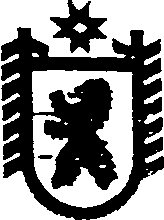 Республика КарелияАДМИНИСТРАЦИЯ ПОПОВПОРОЖСКОГО СЕЛЬСКОГО ПОСЕЛЕНИЯП О С Т А Н О В Л Е Н И Еот  21 апреля 2018 года № 10п. Попов ПорогО внесении изменений в Порядок принятия решения о размещении нестационарного торгового объектаАдминистрация Поповпорожского сельского поселения постановляет:1. Внести изменения в Порядок принятия решения о размещении нестационарного торгового объекта, утвержденный постановлением администрации Поповпорожского сельского поселения от 7 декабря 2017 года № 53, заменив в пункте 4 слова «постановлением администрации Поповпорожского сельского поселения от 25 августа 2011 г. № 24» на слова «распоряжением главы Поповпорожского сельского поселения от 26 августа 2011 года № 23-р».2. Разместить настоящее постановление в информационно-телекоммуникационной сети «Интернет» на официальном сайте Сегежского муниципального района в разделе «Муниципальные                      образования - Поповпорожское сельское поселение» http://home.onego.ru/~segadmin/omsu_selo_popovporog.htm .                                 Глава Поповпорожского сельского поселения                                                         И.В. ХомяковРазослать: в дело